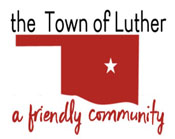 BOARD OF TRUSTEES FOR THE TOWN OF LUTHERREGULAR MEETING AGENDA                MINUTESIn accordance with the Open Meeting Act, Title 25, Section 311 of the Oklahoma Statutes, the Town of Luther, County of Oklahoma, 108 S. Main Street, hereby calls a Regular Meeting of the Luther Board of Trustees, Tuesday, July, 14th, 2020 at 7:00 p.m. at Town Hall, 108 S. Main St., Luther, OK 73054.Call to order.Invocation.Pledge of Allegiance.Roll Call… All Present.Determination of a quorum… Yes.Approval of the Consent Agenda, Previous Meeting’s Minutes… 06092020 Reg… 06252020 Spc.Reg., Treasurer’s Report, Review of Claims including Payroll.Motion to approve as written: J. White… 2nd: T. Arps… Unanimous Yes Vote.Trustee Comments.No Action.Trustee One (Terry Arps)Consideration, discussion and action to approve the promotion of Officer Traey Albert to the rank of Police Corporal, increasing his pay rate to $14.85/hr.Motion to approve as written: T. Arps… 2nd: J. Schwarzmeier … Unanimous Yes Vote.Consideration and discussion of proposed changes to fine structure to include addition of a vehicle maintenance fee.Tabled to the August 11th meeting.Trustee Two (Brian Hall)Trustee Three (Trandy Langston)Consideration, discussion and possible action to sign Resolution Number  #2020-15, A RESOLUTION OF THE BOARD OF TRUSTEES OF THE TOWN OF LUTHER, OKLAHOMA, AUTHORIZING PARTICIPATION IN THE OMAG RECOGNITION PROGRAM.Motion to approve as written: T. Langston … 2nd: J. White … Unanimous Yes Vote.Consideration, discussion and possible action to update the Town of Luther's ACOG delegates by choosing a Board Member to replace former Board Member Paxton Cavin as delegate to ACOG meetings.Motion to approve Terry Arps as delegate to ACOG: T. Langston… 2nd: B. Hall… Unanimous Yes Vote.Trustee Four (Jeff Schwarzmeier)Trustee Five (Jenni White)Consideration, discussion and possible action to sign and approve/ adopt a resolution of the dissolution of the EOCP (Eastern Oklahoma County Partnership) beginning June 30, 2020.Tabled from May 28th meeting.Tabled to June 25th meeting.Tabled to July 14th meeting.Tabled to August 11th meeting. Consideration, discussion and possible action continue our contract for outside legal services with Attorney Beth Anne Childs of the Child's Law Firm by signing a Professional Services Agreement for July 1st, 2020 through June 30, 2021, at a cost of $100 per hour not to exceed $27,000 within the contracted period.Motion to approve as written: J. White… 2nd: T. Arps… Unanimous Yes Vote.Consideration, discussion and possible action to raise the cash drawer starting balance from $150 to $300 in order to have enough cash on hand to accommodate those who pay for large services or fines in cash.Motion to approve as written: J. White… 2nd: T. Arps… Unanimous Yes Vote.Consideration and discussion regarding the designation of projects for upcoming grant applications.No Action.New Business: In accordance with the Open Meeting Act, Title 25 O.S. 311.A.9of the Oklahoma Statutes, new business is defined as any matter not known about or which could not have been reasonably foreseen prior to the time of posting the agenda.No New Business.Citizen participation:  Citizens may address the Board during open meetings on any matter on the agenda prior to the Board taking action on the matter. On any item not on the current agenda, citizens may address the Board under the agenda item Citizen Participation. Citizens should fill out a Citizen’s Participation Request form and give it to the Mayor. Citizen Participation is for information purposes only, and the Board cannot discuss, act or make any decisions on matters presented under Citizens Participation. Citizens are requested to limit their comments to two minutes.No Action.Adjourn.Motion to adjourn: T. Langston… 2nd: J. Schwarzmeier … Unanimous Yes Vote.____transcribed 07/16/2020 by___Kim Bourns, Town Clerk/Treasurer*Agenda Posted Monday, July 13th, 2020 at Luther Town Hall, on the website at www.townoflutherok.com and on Facebook at The Town of Luther, prior to 7:00 pm.